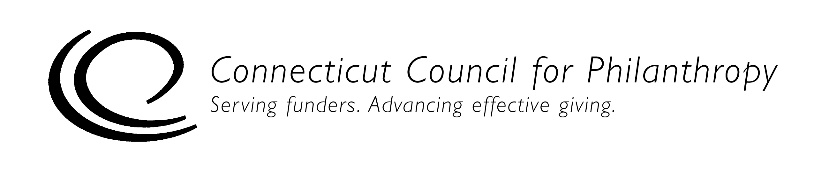 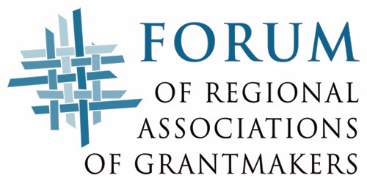 Accountability Self-Assessment for Staffed Private FoundationsMISSION/STRATEGYThis self-assessment tool is designed to help you determine if your staffed private foundation (family, independent or corporate) is complying with key federal laws and regulations and is engaging in generally recommended good practices for being accountable to the public.  Addressing issues of accountability is an ongoing process for an organization, and this tool is designed to help organizations with that process.This Mission/Strategy tool is for private foundations with one or more full-time or part-time staff people.  If your foundation is not staffed, please use the accountability self-assessment tool for unstaffed private foundations.Complete directions for how to use this tool are provided in a separate document.Please note that this self-assessment tool is designed to allow some flexibility in how it is used and interpreted, since not all of the practices listed in the self-assessment tool will be applicable to every foundation, particularly smaller foundations.  But the tool provides a solid framework to help foundations assess how well they are achieving their goals to be ethical and accountable organizations.  This section focuses on a foundation’s strategies to ensure that it achieves the best possible results from its grantmaking.  Level 1 – Legal ComplianceThere are no legal compliance issues for this section.Level 2 – Good Practices for AccountabilityLevel 3 – Practices of Excellence for AccountabilityFoundation Name:Date(s) of Self-Assessment:Name and Title of Person(s) Conducting 
Self-Assessment:Mission & StrategyTrueMostly
TrueSome-
times
TrueNever TrueNA1.	We have a written mission statement, approved by our board, that clearly and succinctly describes what business we are in, what we do, for whom, why and how.  2.	We review our mission every 3-5 years to determine if it continues to meet changing community needs.3.	We periodically review our charter and other donor instructions to determine whether they need to be amended or re-interpreted to meet changing community needs in ways that reasonably honor the donor’s intent.  (Note: Not applicable to corporate foundations.)4.	We periodically review our grantmaking priorities and objectives to help ensure that our grantmaking remains relevant and responsive, taking into consideration such factors as changing needs and capacities of the communities we support, legislation or other government initiatives, and policies and activities of other grantmakers that may affect our funding.TrueMostly
TrueSome-
times
TrueNever TrueNA1.	We have a written strategic plan to guide our activities.2.	We have a written operational plan to guide our activities.3.	We continuously compare our practices against others in the field and learn best practice models.TrueMostly
TrueSome-
times
TrueNever TrueNA4.	We consider strategies beyond our own grantmaking to advance our mission, such as:Collaborating with other grantmakers or donors who fund similar work.Providing technical assistance to grantees and other nonprofits.Convening community leaders, nonprofits and/or other funders doing similar work.Promoting personal giving and volunteering by our board and staff (bearing in mind potential conflicts of interest).